Профсоюз поздравляет ветерановС 75-летием Великой Победы Председатель Севастопольской организации Профсоюза образования и науки РФ Козлова Т.К. и работники аппарата горкома   9 мая  поздравили ветеранов и участников Великой Отечественной войны, работников отрасли образования, с 75-летием Великой Победы!    Обращаясь к ветеранам, Татьяна Константиновна поблагодарила мужественных женщин за Победу, за то, что  с честью прошли через военное лихолетье, но и восстановили страну, работали на общее благо, умели дружить, радоваться жизни и завещали нам держать эту высоту – высоту созидания, единства и любви к Родине.     Татьяна Константиновна рассказала ветеранам о работе, которую проводят севастопольские педагоги по патриотическому воспитанию подрастающего поколения, передавая память о войне, о защитниках, отстоявших свободу и независимость  не только нашей  Родины, но и всего мира.    От имени Профсоюза образования ветеранам вручили вкусные подарки, прикололи на грудь  Георгиевские ленточки, старательно выполненные молодыми педагогами Севастополя. Вечная слава героям, сложившим жизнь на полях сражений!Крепкого здоровья и бодрости духа всем нашим ветеранам!Спасибо,  что Вы есть, спасибо, что Вы с нами!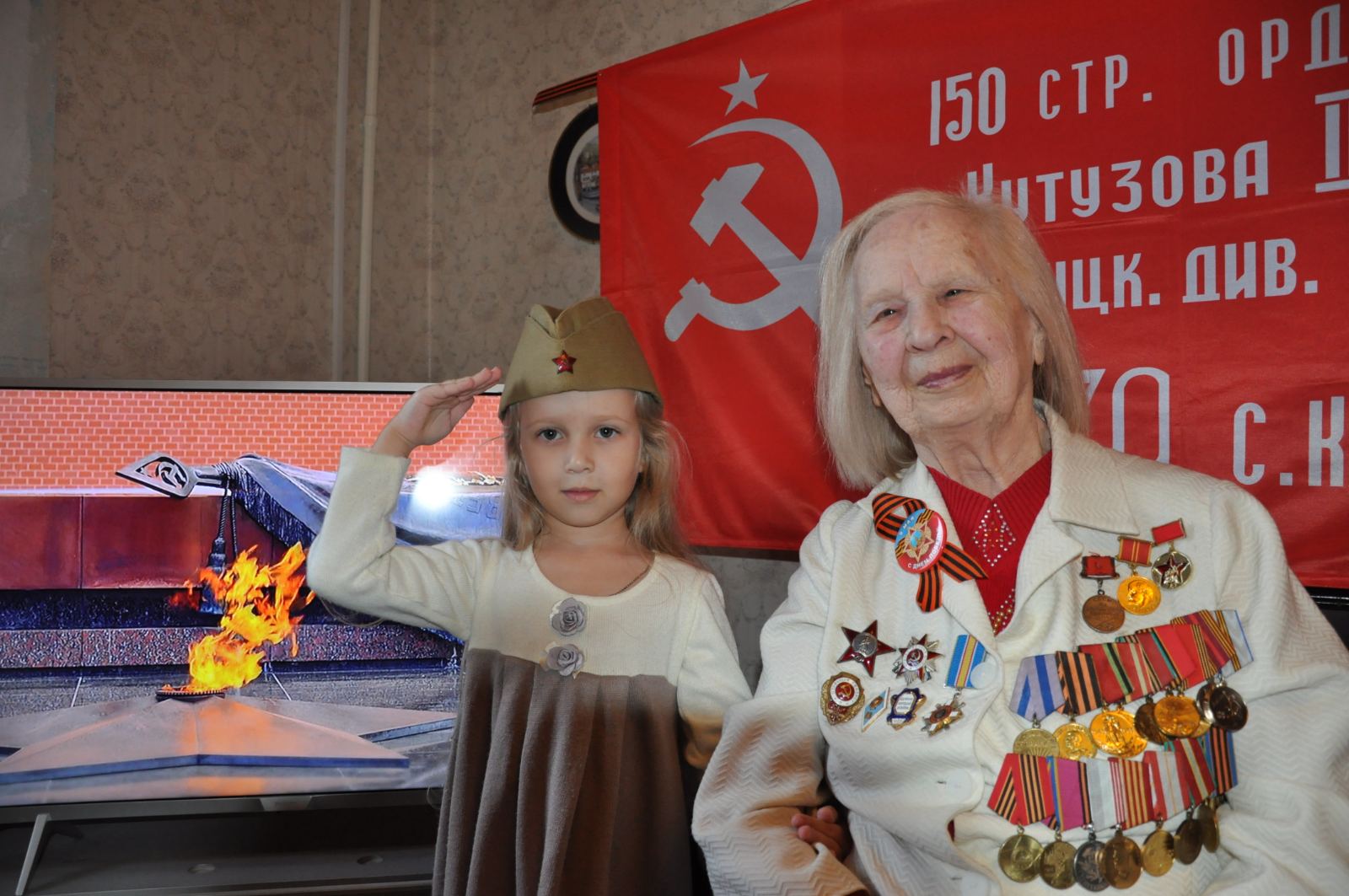 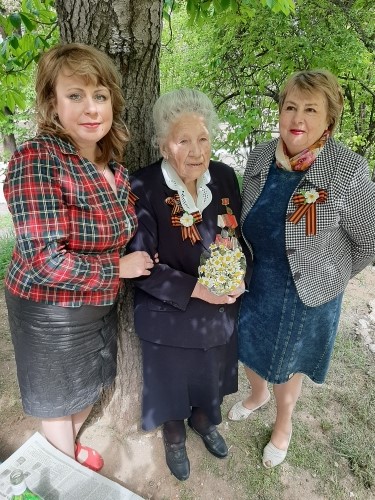 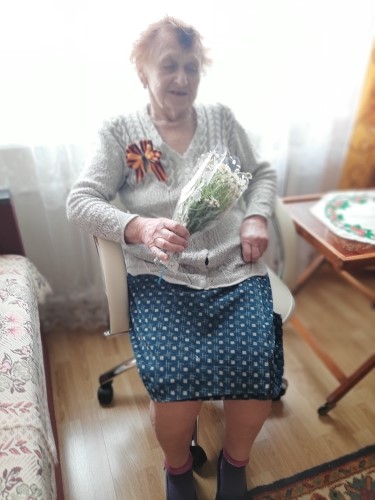 